Para qualquer informação por favor contacte o escritório da nossa paróquia: 732- 254-1800 linha 15 em Português.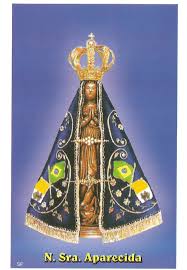 A secretaria Humbelina estará no escritório da paróquia para atender em Português, nas segundas-feiras e quartas-feiras, das 9:00 AM-3:00 PM e sextas-feiras das 9:00AM-2:00PM.GRUPOS E MINISTÉRIOS NA NOSSA COMUNIDADENeste boletim destacaremos o Ministério de Leitores. O leitor é um ministro, um servidor da Palavra, um porta-voz de Deus, especificamente na proclamação da palavra nas celebrações litúrgicas. Atua a partir do seu BATISMO, fazendo parte da vida da Igreja. Não trabalha por conta própria, mas como representante de Cristo, animado pelo Espírito Santo. “É Cristo mesmo que fala quando se lêem as Sagradas Escrituras na Igreja” (SC, 7). Na liturgia, contudo, não se trata de “fazer a leitura”, simplesmente. Na liturgia, se PROCLAMA a Palavra de Deus! A leitura litúrgica é um acontecimento comunitário-sacramental. Jesus Cristo fala à comunidade reunida pela mediação do leitor (a). E o Espírito está presente na pessoa que lê e está atuante também nos ouvintes para que acolham a Palavra em suas vidas. Os ouvintes devem ouvir, escutar e acolher a Palavra. Ouvem as palavras proclamadas pelos leitores, e têm os olhos fixos neles para não perderem nada daquilo que é anunciado! Temos sempre necessidade de leitores. Se houver alguém nas nossas comunidades de língua Portuguesa que participam nas nossas liturgias, que sabem ler bem e que gostariam de fazer parte da nossa equipe de leitores, por favor contacte a secretaria do nosso Apostolado de língua Portuguesa.----------------------------------------------------------------------------------APELO ANUAL DO BISPO 2017Deveríamos ter recebido uma carta do nosso Bispo James sobre o Apelo Anual do Bispo para este ano de 2017. O Apelo foi mudado para o tempo da Quaresma ao invés do Outono. Como incentivo, as paroquias que ultrapassarem a suas metas irão receber 50% da quantia que os paroquianos contribuíram a mais. Como por exemplo: se a meta e’ de $40,000 e os paroquianos mandaram para a Diocese $60,000 ($20,000 a mais), a paróquia recebera’ $10,000 que representa 50% a mais da meta.Através do nosso apoio estaremos a ajudar os mais necessitados da nossa Diocese. A nossa contribuição também ajuda no ministério de evangelização, a promover vocações religiosas, e trabalho com os jovens. Os vários ministérios de caridade, pastorais, e educativos não seriam possíveis sem a generosa participação de cada família paroquial.----------------------------------------------------------------------------------Nossa Despensa de Tempo, Talento, & TesouroOfertório de 04 e 05 de Fevereiro 2017Coleta: $5,643.50 + pelo correio: $1,642.00Coleta total: $7,285.50Muito obrigado a todos pela vossa generosidade e sacrifício!Haverá uma segunda coleta no próximo fim-de-semana. INTENÇÕES DAS MISSAS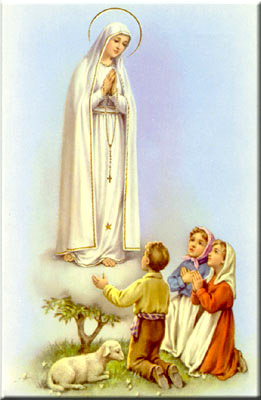 +Sábado 11 de Fevereiro- José Luís da Silva e Missa de 7ª Dia por Albertina Freire e rezamos por Abílio da Costa Fernandes e esposa+Domingo 12 de fevereiro- Marcelino Semião da Rocha+Quarta-feira 15 de Fevereiro- António Dantas+Sábado 18 de Fevereiro- Sara Rocha e rezamos por António Pereira e esposa+Domingo 19 de Fevereiro- Artur Dantas e esposa----------------------------------------------------------------------------------CONSELHO PAROQUIAL E COMISSÕESPor favor contacte o escritório ou o Pe. Damian se estiver interessado em servir no Conselho Paroquial, ou nas comissões da festa de aniversário da paróquia em 2019, ou da festa da Paroquia.  -------------------------------------------------------------------------- DIA MUNDIAL DE ORAÇÃO PELOS ENFERMOS NOSSA SENHORA DE LOURDESO Papa São João Paulo II instituiu o dia onze de fevereiro, memória das aparições de Nossa Senhora em Lourdes na França como o dia mundial de oração pelos enfermos do mundo inteiro, devido à grande multidão de fiéis que acorrem a gruta de Massabielle a fim de recolher a milagrosa água que brota da fonte cavada pelas mãos de Santa Bernardete, da qual brotam grandes curas e milagres para aqueles que com fé acorrem a intercessão poderosa da Virgem Maria, venerada sob o título de Lourdes.Este dia possui uma importância eficaz para toda a Igreja, pois convida-nos a unir nossa fé e oração em favor todos aqueles que padecem inúmeros males e tem sua saúde abalada pelas doenças do mundo contemporâneo, onde cresce gradativamente o número dos que padecem de incômodos e males incuráveis. Ao sermos convidados à solidariedade para com estes irmãos, a misericórdia de Deus nos impulsiona a valorizá-los e conscientizá-los de que não estão sozinhos, nem são inúteis, mas estão crucificados com Cristo para a redenção do mundo.Unamos então as nossas preces e elevemos com fervor a Deus nossa oração, para que neste dia todos os enfermos sintam-se reconfortados em seu sofrimento e entendam que participando com paciência dos sofrimentos de Cristo, terão parte um dia na glória de sua Ressurreição, como prêmio por sua entrega de amor.A Virgem Maria e Santa Bernardette intercedam por nossos enfermos e guardem-nos todos em perfeita saúde para podermos melhor glorificar a Deus com nossa vida, grande dom de Deus a ser colocado a serviço dos irmãos que connosco vivem e buscam crescer na santidade e no testemunho da fé.Que Deus nos guarde e a Virgem Imaculada – Senhora de Lourdes, nos proteja e conserve fiel em nossa caminhada, em nossa missão…